【今日主題】這是我的愛子，我所喜悅的講員︰蔡國山弟兄(工業福音團契)經文︰馬太福音3:16-4:11大綱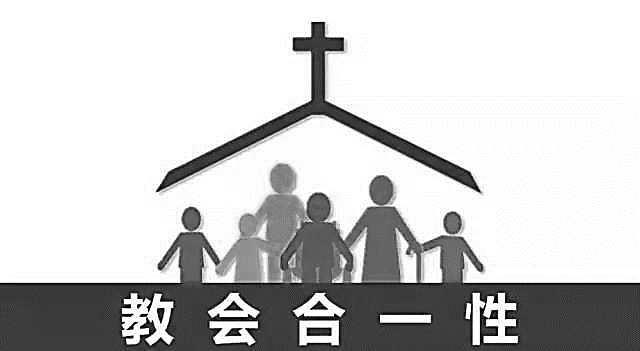 前言主題經文的背景與關鍵性耶穌受洗最重要的意義耶穌勝過魔鬼一切試探效法耶穌完全順服天父到底結論憑著祂自己的話語作者︰巴 刻詹姆斯·因內爾·巴刻(James Innell Packer)所敘述的--《憑著祂自己的話語》共九個篇章，精簡的言詞卻字字珠璣，值得身為基督徒的你我，再次被提醒。憑著祂自己的話語 – 5基督徒的合一是甚麼??我們必須認真看待基督徒的合一因為上帝認真看待合一就是這麼簡潔的論點我希望你明白聖經記載主耶穌為祂所有的門徒禱告無論在哪裡、在任何時間都要合而為一要在與祂相交的團契中彼此合一要在他們所共有的群體中合一當使徒保羅寫信給教會時他說-在聖靈中的合一對今日所有的基督徒而言是個已經完成的事實教會之間的合一基本上不是指教會的聯合很多人誤以為合一就是聯合基督徒的合一是指我們明白彼此共享同一位救主的大愛共享同一位聖靈的大能共享對同一位天父的敬拜因著在這些事上的共同參與使得我們成為一個家庭裡的弟兄姊妹因此所有的基督徒都理所當然地把自己視為世上其他基督徒的弟兄姊妹與朋友這世界上有一個奇妙的現象：不同種族、不同背景、不同文化的人當他們發現別人也是基督徒時他們會互相接納立即成為好友會愛對方、照顧對方因聚集而喜樂這是一件榮耀的事只有在教會中會發生人們誤以為教會生活很乏味其實當他們開始在信徒的團契中經歷合一時他們就會知道完全不是這樣本週各項聚會今日	09:30	兒童主日學		09:45	主日聚會	蔡國山弟兄		09:45	中學生團契		11:00 《擘餅記念主聚會》		11:00 	慕道班	週二 19:30	英文查經班週三	19:30	交通禱告會	賴映良弟兄週四	14:30	姊妹擴大禱告會週五	19:00	小社青	查經聚會週六	14:00	大專團契	家庭聚會		18:00	社青團契【11/1--詩歌福音佈道會】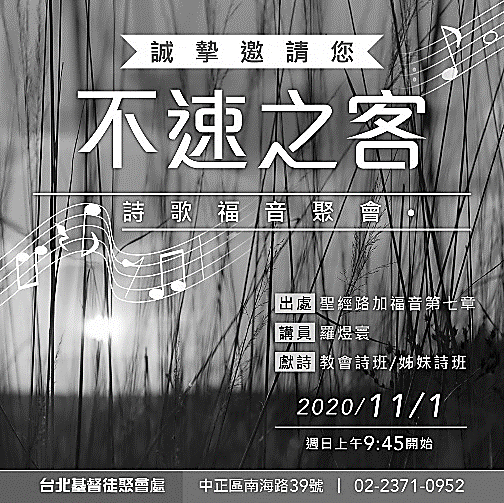 時間︰11/1(日)上午9:45演出︰教會詩班+姊妹詩班信息︰羅煜寰弟兄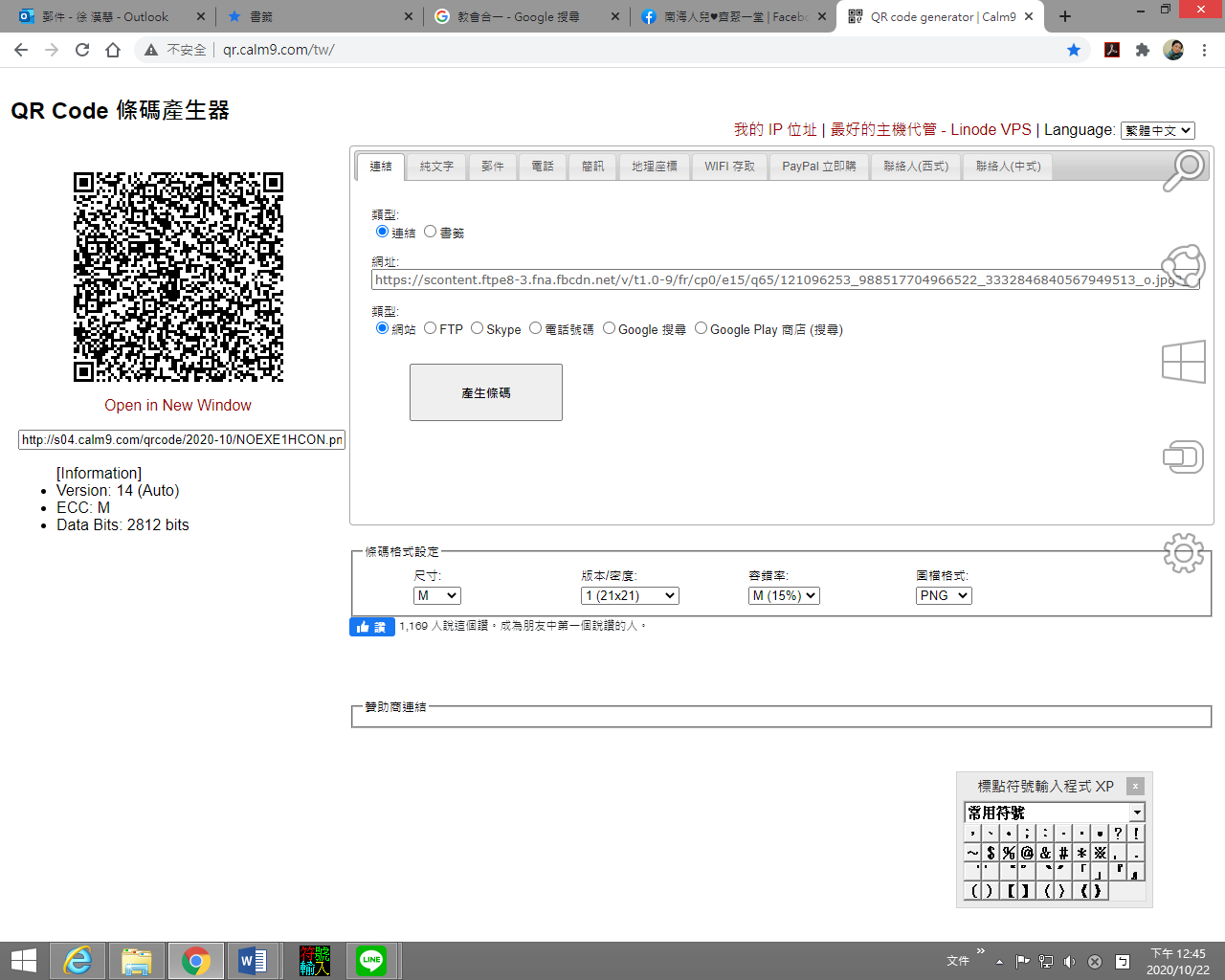 主題︰不速之客弟兄姊妹把握分享福音的機會邀請親友，並為此聚會代禱。〈掃描QR可下載邀請DM電子檔〉心懷二意的人為我所恨；但你的律法為我所愛。你是我藏身之處，又是我的盾牌；我甚仰望你的話語。                                                詩篇119:113~114台北基督徒聚會處      第2657期  2020.10.25教會網站：http://www.taipeiassembly.org年度主題：回想˙回轉˙回復--改變你基督徒的壞習慣		主日上午	主日下午 	下週主日上午	下週主日下午	聚會時間：9時45分	2時10分	9時45分	2時10分	司     會：陳宗賢弟兄	親職講座	陳宗賢弟兄	領     詩：曹先進弟兄 	滑世代教養	教會詩班	留聲機讀書會	司     琴：	陳孜祈姊妹		俞齊君姊妹	講     員：蔡國山弟兄		下週講員：羅煜寰弟兄+詩班	本週題目：這是我的愛子, 我所喜悅的	下週主題：不速之客	本週經文：馬太福音3:16-4:11	下週經文：路加福音7	上午招待：王雅麗姊妹 熊靈琦姊妹	下週招待：吳瑞碧姊妹 施兆利姊妹		俞智桓弟兄			李詠嫻姊妹北市中正區100南海路39號。電話（02）23710952傳真（02）23113751臺北市中正區100南海路39號。電話（02）23710952傳真（02）2311375111/28【秋季一日遊】知性+感性—聽海的聲音~海洋科技博物館園區~日期：109.11/28（六）行程：教會出發→基隆海洋科技博物館→館內活動→阿根納原味餐廳→館外觀海踏青→返回台北費用：每人$ 600元（含午餐、保險、車資等）。報名：至11/1止。填妥報名單(長椅上)連同報名費繳交至辦公室。不一樣的2020《年終感恩見證主日》疫情下的恩典–今年你有什麼不一樣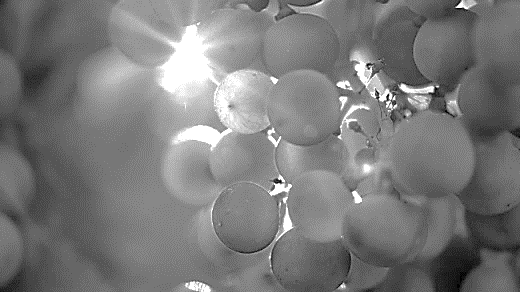 我若不信在活人之地得見耶和華的恩惠就早已喪膽了！要等候耶和華…2020【年終感恩見證聚會】將於12/13 (日)上午9:45舉行，敬請以感恩讚美的心參加。這一年中的大小恩典，願神在我們當中得到最高的榮耀。敬請見證報名，請向教會辦公室登記！每位見證以5~7分鐘為原則！【受浸報名】本教會預定於11月15日舉行受浸，已信主仍未受浸者，請向教會辦公室報名，以安排受浸前談話。《禱告—聆聽主聲音》退修會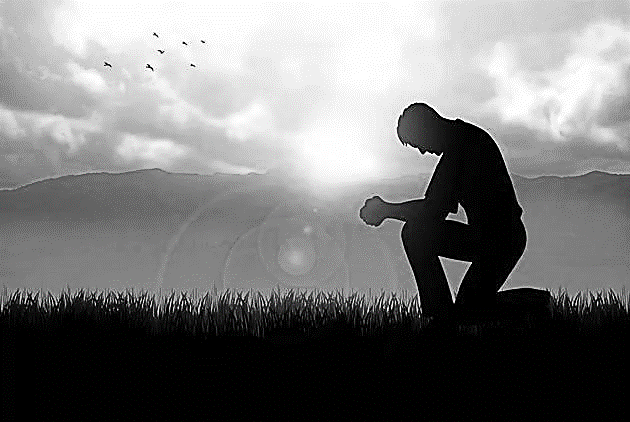 主辦︰聚會處差傳協會時間：11/23-25（週一到週三）地點：台中太平--聖愛山莊主講：蕭智雄老師目的：個人靈修、親近神、在禱告中與主相遇、聆聽主聲音。方式：講員錄製視頻、提供課程習作現場視訊問答等方式由同工帶領進行，有學習、有分享、有實際操練。費用：2500元，填寫報名表(在長椅上)交至辦公室，額滿為止《12週˙先知書走一回》課程簡介：舊約聖經從「以賽亞書」至「瑪拉基書」，稱為《先知書》；六卷大先知書，十二卷小先知書。聖經中披露神的性情最有力者，莫過於先知書。教會舉辦《舊約基礎讀經班》二--先知書；其研讀方式與進度如報名單(在長椅上)，歡迎弟兄姊妹報名參加。時間：11/10每週二(共12週)      上午10:00~12:00地點︰教會副堂領課老師︰呂允仁、任駿弟兄今天(10/25)中午12︰00起，由護理師許家蓁姊妹協助量血壓、血糖檢測；歡迎一起來健康檢查。